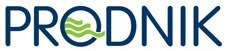 Javno komunalno podjetje Prodnik d.o.o.Savska cesta 34, 1230 Domžaletel.: 01/729 54 30faks: 01/729 54 50RAZPISNA DOKUMENTACIJAZA POSTOPEK ODDAJE JAVNEGA NAROČILA PO ODPRTEM POSTOPKU»Izbira izvajalcev za prevzem, odvoz in obdelavo odpadkov«Domžale, marec 20211. Predmet in podatki o javnem naročiluJavno komunalno podjetje Prodnik d.o.o., Savska cesta 34, 1230 Domžale (v nadaljevanju: naročnik) v skladu s 40. členom ZJN-3 vabi vse zainteresirane ponudnike, da predložijo svojo pisno ponudbo v skladu s to dokumentacijo, objavljeno na Portalu javnih naročil in v Uradnem listu EU po odprtem postopku za »Izbira izvajalcev za prevzem, odvoz in obdelavo odpadkov«. Naročilo je razdeljeno na sklope:SKLOP 1: Sklop 1 – Izbira izvajalca za prevzem, odvoz in obdelavo gradbenih odpadkovSKLOP 2: Sklop 2.1- Izbira izvajalca za prevzem, odvoz in obdelavo ločeno zbranih frakcij iz gospodinjstev (biorazgradljivi odpadki)SKLOP 3: Sklop 2.2- Izbira izvajalca za prevzem, odvoz in obdelavo ločeno zbranih frakcij iz gospodinjstev (biorazgradljivi odpadki)SKLOP 4: Sklop 2.3- Izbira izvajalca za prevzem, odvoz in obdelavo ločeno zbranih frakcij iz gospodinjstev (biorazgradljivi odpadki)SKLOP 5: Sklop 3 -Izbira izvajalca za prevzem, odvoz in obdelavo odpadka klasifikacijska št. 17 06 05*Ponudnik lahko odda ponudbo za posamezni sklop ali več ali vse sklope.Podrobnejši predmet javnega naročila je razviden iz opisa tehničnih zahtev ter vsebine te dokumentacije. Ponudniki morajo oddati ponudbo skladno z zahtevami in pogoji ter tehničnimi zahtevami glede predmeta javnega naročila, kot so razvidne iz te razpisne dokumentacije in prilog. Naročnik bo z najugodnejšim ponudnikom sklenil pogodbo za obdobje 12 mesecev. Variantne ponudbe niso dopustne.2. Oddaja ponudb, rok za oddajo ponudb, način predložitve ponudb in odpiranje ponudbPonudniki morajo ponudbe predložiti v informacijski sistem e-JN (v nadaljevanju: sistem e-JN) na spletnem naslovu https://ejn.gov.si, v skladu s točko 3 dokumenta Navodila za uporabo informacijskega sistema e-JN: PONUDNIKI, ki je del te razpisne dokumentacije in objavljen na spletnem naslovu https://ejn.gov.si.Ponudnik se mora pred oddajo ponudbe registrirati na spletnem naslovu https://ejn.gov.si, v skladu z Navodili za uporabo informacijskega sistema e-JN. Če je ponudnik že registriran v sistem e-JN, se v aplikacijo prijavi na istem naslovu.Uporabnik ponudnika, ki je v sistemu e-JN pooblaščen za oddajanje ponudb, ponudbo odda s klikom na gumb »Oddaj«. Sistem e-JN ob oddaji ponudb zabeleži identiteto uporabnika in čas oddaje ponudbe. Uporabnik z dejanjem oddaje ponudbe izkaže in izjavi voljo v imenu ponudnika oddati zavezujočo ponudbo (18. člen Obligacijskega zakonika). Z oddajo ponudbe je le-ta zavezujoča za čas, naveden v ponudbi, razen če jo uporabnik ponudnika umakne ali spremeni pred potekom roka za oddajo ponudb.Ponudba se šteje za pravočasno oddano, če jo naročnik prejme preko sistema e-JN https://ejn.gov.si najkasneje do 19.04.2021 do 10.00 ure. Za oddano ponudbo se šteje ponudba, ki je v sistemu e-JN označena s statusom »ODDANA«.Ponudnik lahko do roka za oddajo ponudb svojo ponudbo umakne ali spremeni. Če ponudnik v informacijskem sistemu e-JN svojo ponudbo umakne, se šteje, da ponudba ni bila oddana in je naročnik v sistemu e-JN tudi ne bo videl. Če ponudnik svojo ponudbo v informacijskem sistemu e-JN spremeni, je naročniku v tem sistemu odprta zadnja oddana ponudba. Po preteku roka za predložitev ponudb ponudbe ne bo več mogoče oddati. Dostop do povezave za oddajo elektronske ponudbe v tem postopku javnega naročila je naveden v objavi javnega naročila na portalu javnih naročil. Odpiranje ponudb bo potekalo avtomatično v sistemu e-JN dne 19.04.2021 in se bo začelo ob 10.15 uri na spletnem naslovu https://ejn.gov.si. Odpiranje poteka tako, da sistem e-JN samodejno ob uri, ki je določena za javno odpiranje ponudb, prikaže podatke o ponudniku, o variantah, če so bile zahtevane oziroma dovoljene, skupni ponudbeni vrednosti ponudbe ter omogoči dostop do dokumenta, ki ga ponudnik naloži v sistem e-JN pod razdelek »Skupna ponudbena cena«, v del »Predračun«. 3. Pridobitev dokumentacije v zvezi z naročilom, popravki, spremembe ali dopolnitve razpisne dokumentacijeDokumentacija v zvezi z naročilom je brezplačno na voljo na spletnih straneh naročnika www.prodnik.si .Ponudnik lahko pisno zahteva dodatno pojasnilo v zvezi z razpisno dokumentacijo, in sicer tako, da pošlje zahtevo za dodatno pojasnilo na Portal javnih naročil, na spletni strani: www.enarocanje.si, najpozneje do 06.04.2021 do 13.00 ure. Naročnik bo na vprašanja odgovoril preko Portala javnih naročil najkasneje do 01.04.2021 do 16.00 ure. Naročnik ne bo odgovarjal na vprašanja, ki ne bodo zastavljena na zgoraj navedeni način in do navedenega roka.Odgovori bodo s trenutkom objave na portalu javnih naročil sestavni del razpisne dokumentacije in obvezujoči za vse ponudnike. Naročnik si pridržuje pravico, da dokumentacijo delno spremeni ali dopolni ter po potrebi podaljša rok za oddajo ponudb. Tovrstne spremembe ali dopolnitve bo investitor objavil na portalu javnih naročil, na spletni strani: www.enarocanje.si. Spremembe in dopolnitve razpisne dokumentacije so sestavni del dokumentacije v zvezi z naročilom. V primeru premaknitve roka za oddajo ponudb se pravice in obveznosti naročnika in ponudnikov vežejo na nove roke, ki posledično izhajajo iz podaljšanega roka za oddajo ponudb.Vse spremembe ali dopolnitve razpisne dokumentacije bodo s trenutkom objave na portalu javnih naročil sestavni del razpisne dokumentacije ter obvezujoči za vse ponudnike. 4. Oblika, jezik in stroški ponudbePonudbe se oddajo v slovenskem jeziku. Ponudniki lahko predložijo v tujem jeziku prospekte ali drugo tehnično dokumentacijo, ki jo bo moral ponudnik, v kolikor bo naročnik to ocenil kot potrebno, uradno prevesti v slovenski jezik, v določenem roku.Ponudbena dokumentacija mora biti podana na obrazcih iz prilog razpisne dokumentacije ali po vsebini in obliki enakih obrazcih, izdelanih s strani ponudnika. Kadar je zahtevano dokazilo, ponudniku ni potrebno predložiti originala, pač pa zadostuje fotokopija dokazila. Naročnik pa lahko v postopku preverjanja ponudb od ponudnika kadarkoli zahteva, da mu predloži na vpogled original. Vsi dokumenti, ki jih predloži ponudnik, morajo izkazovati aktualno stanje, razen kjer je izrecno zahtevan dokument za določeno obdobje oziroma dokument določene starosti. Naročnik lahko listine za dokazovanje izpolnjevanja pogojev ali pooblastila za pridobitev listin, če izhajajo iz uradne evidence, zahteva naknadno (po odpiranju in opravljenem pregledu ponudb). V tem primeru bo naročnik ponudnika pozval, naj v določenem roku naročniku dostavi vse listine za dokazovanje izpolnjevanja pogojev. Če pozvani ponudnik listin, pooblastil oziroma dokazil ne bo dostavil pravočasno ali če bo dostavil listine, pooblastila oziroma dokazila v nasprotju z zahtevami naročnika, bo naročnik njegovo ponudbo kot nepopolno zavrnil.Označeni deli ponudbene dokumentacije morajo biti podpisani s strani zakonitega zastopnika ponudnika ali druge osebe, pooblaščene za sklepanje pogodb predvidene vrste, vrednosti in obsega. Ponujene storitve  morajo v celoti ustrezati zahtevam iz razpisne dokumentacije. Če ponudnik ne ponudi vseh storitev (prazna mesta v ponudbenem predračunu) ali ponujena storitev ne bo ustrezala tehničnim zahtevam, bo naročnik tako ponudbo izločil iz nadaljnjega ocenjevanja.V kolikor bo naročnik sam ali na predlog gospodarskega subjekta ugotovil, da je potrebno ponudbo dopolniti, bo naročnik postopal skladno s petim odstavkom 89. člena ZJN-3. Ponudnik nosi vse stroške, povezane s pripravo in predložitvijo ponudbe. V primeru ustavitve postopka, zavrnitve vseh ponudb ali odstopa od izvedbe javnega naročila naročnik ponudnikom ne bo povrnil nobenih stroškov, nastalih s pripravo ponudbe. Ponudniki so s tem seznanjeni in se s tem s samo predložitvijo prijave izrecno strinjajo.5. Veljavnost ponudbePonudba mora veljati najmanj do 20.09.2021. V primeru krajšega roka veljavnosti ponudbe se ponudba izloči. Naročnik lahko zahteva, da ponudniki podaljšajo čas veljavnosti ponudb za določeno dodatno obdobje. Ponudnik lahko zavrne zahtevo, ne da bi s tem zapadlo zavarovanje resnosti ponudbe, če je bilo dano. V kolikor ponudnik podaljša veljavnost ponudbe mora predložiti podaljšanje zavarovanja za resnost ponudbe.6. Skupna ponudbaDovoljena je skupna ponudba več pogodbenih partnerjev. V poglavju Razlogi za izključitev in pogoji za sodelovanje je določeno, kateri pogoj mora v primeru skupne ponudbe izpolnjevati vsak izmed partnerjev oziroma, kateri pogoj lahko izpolnjujejo partnerji skupaj. V primeru skupne ponudbe je potrebno v ponudbi predložiti pogodbo o skupnem nastopu. Iz pogodbe o skupnem nastopu mora biti razvidno sledeče:imenovanje nosilca posla pri izvedbi javnega naročila, pooblastilo nosilcu posla in odgovorni osebi za podpis ponudbe ter podpis pogodbe, izjava, da so vsi ponudniki v skupni ponudbi seznanjeni z navodili ponudnikom in razpisnimi pogoji ter merili za dodelitev javnega naročila in da z njimi v celoti soglašajo, izjava, da so vsi ponudniki seznanjeni s plačilnimi pogoji iz razpisne dokumentacije,določbe glede načina plačila preko nosilca posla,navedba, da odgovarjajo naročniku za celotno obveznost in za vsak njen del vsi partnerji solidarno in vsak posebej v celoti.Ponudbo podpisuje nosilec posla, ki je tudi podpisnik pogodbe in glavni kontakt z naročnikom. Nosilec posla prevzame nasproti naročniku poroštvo za delo ostalih partnerjev in/ali podizvajalcev po pravilih Obligacijskega zakonika. Naročnik uveljavlja zahtevo po odpravi morebitnih napak zoper nosilca posla. Vsak partner v ponudbi mora predložiti samostojen ESPD obrazec. 7. Ponudba s podizvajalciPonudnik, ki namerava pri izvedbi naročila nastopati s podizvajalci, mora to navesti v ESPD obrazcu. Prijavljeni podizvajalci morajo izpolniti obrazec ESPD obrazec in izpolnjevati pogoje, ki so v poglavju Razlogi za izključitev in pogoji za sodelovanje  določeni za podizvajalce, kar izkažejo s podpisom ESPD obrazca. V kolikor bo nominirani podizvajalec zahteval neposredno plačilo od naročnika mora predložiti zahtevo za neposredno plačilo, h kateremu mora ponudnik podati pisno soglasje oziroma vodilni partner v primeru skupne ponudbe.Kadar namerava ponudnik izvesti javno naročilo s podizvajalci, mora v ponudbi:  navesti vse podizvajalce ter vsak del javnega naročila, ki ga namerava oddati v podizvajanje,kontaktne podatke in zakonite zastopnike predlaganih podizvajalcev, izpolnjene ESPD teh podizvajalcev,priložiti zahtevo podizvajalca za neposredno plačilo, če podizvajalec to zahteva.V kolikor podizvajalec zahteva neposredno plačilo, mora v ponudbi predložiti lastno izjavo, iz katere bo razvidno:izjava podizvajalca, da podaja soglasje naročniku, da naročnik namesto glavnega izvajalca poravna podizvajalčevo terjatev do glavnega izvajalca;izjava ponudnika, da pooblašča naročnika, da na podlagi potrjenega računa oziroma situacije neposredno plačuje podizvajalcem.V primeru, da podizvajalec ne zahteva neposrednega plačila s strani naročnika. Bo naročnik od glavnega izvajalca najpozneje v roku 60 dni od plačila končnega računa zahteval pisno izjavo izvajalca in podizvajalca, da je podizvajalec prejel plačilo za izvedene storitve, izvedene v predmetnem javnem naročilu. V kolikor izjava ne bo predložena, bo naročnik sprožil postopek za ugotovitev prekrška, skladno z določili ZJN-3.V kolikor bo glavni izvajalec nastopil s podizvajalcem, mora v ponudbi predložiti zgoraj navedena dokazila, katera bo moral predložiti tudi v primeru zamenjave podizvajalca, in sicer najkasneje v petih dneh po spremembi.Naročnik bo skladno z določilom četrtega odstavka 94. člena ZJN-3 zavrnil podizvajalca, ki izpolnjuje obvezne in neobvezne razloge za izključitev ter ne izpolnjuje pogojev za sodelovanje. V kolikor bo naročnik presodil, da bi zamenjava podizvajalca, ali vključitev novega podizvajalca vplivalo na nemoteno delo, ali če novi podizvajalec ne izpolnjuje zahtev, kot jih je naročnik določil za podizvajalce, bo podizvajalca zavrnil v roku 10 dni od prejema predloga o zamenjavi ali vključitvi novega podizvajalca. Ponudnik prevzema odgovornost za izvedbo celotnega javnega naročila, vključno z deli, ki jih je oddal podizvajalcem. 8. Poslovna skrivnost in varovanje zaupnih podatkov Ponudnik lahko kot zaupne označi dokumente, ki vsebujejo osebne podatke, pa ti niso vsebovani v nobenem javnem registru ali drugače javno dostopni, in poslovne podatke, ki so s predpisi ali internimi akti ponudnika označeni kot zaupni. Naročnik bo obravnaval kot zaupne tiste dokumente v ponudbeni dokumentaciji, ki bodo imeli v desnem zgornjem kotu »ZAUPNO« ali »POSLOVNA SKRIVNOST«. Če naj bo zaupen samo določen podatek v obrazcu ali dokumentu, mora biti zaupni del podčrtan z rdečo barvo, v isti vrstici ob desnem robu pa oznaka »ZAUPNO« ali »POSLOVNA SKRIVNOST«. Ponudnik lahko v ponudbi predloži tudi sklep o varovanju poslovne skrivnosti.Kot zaupne podatke ali poslovno skrivnost ni mogoče označiti podatkov, ki so predmet vrednotenja ocenjevanja ponudb (tehnične specifikacije iz specifikacije, količina iz specifikacije, cena na enoto, vrednost posamezne postavke in skupna vrednost iz ponudbe) oziroma na podlagi predpisov in prakse Državne revizijske komisije ne sodijo pod zaupne ali ne morejo predstavljati poslovne skrivnosti. Če bodo kot zaupno ali kot poslovna skrivnost označeni podatki, ki ne ustrezajo v prejšnjem odstavku navedenim pogojem, bo naročnik ponudnika pozval, da oznako zaupnosti umakne. Če ponudnik v roku, ki ga določi naročnik, ne prekliče zaupnosti, lahko naročnik oznako »ZAUPNO« ali »POSLOVNA SKRIVNOST« umakne sam.Ponudniki, ki z udeležbo v postopku oziroma v izvajanju pogodbenih obveznosti izvedo za zaupne podatke, so jih dolžni varovati v skladu s predpisi.Vsi osebni podatki, ki bodo podani v ponudbi in njihova morebitna obdelava bo izvedena skladno z določili 6. člena Splošne uredbe EU o varstvu podatkov (GDPR, 2016/679) in bo potrebna zaradi izvedbe postopka oddaje javnega naročila skladno z ZJN-3.9. Posredovanje podatkov naročnikuIzbrani ponudnik mora na naročnikov poziv v postopku javnega naročanja v roku, ki ga bo določil naročnik posredovati podatke:svojih ustanoviteljih, družbenikih, delničarjih, komanditistih ali drugih lastnikih in podatke o lastniških deležih navedenih oseb;gospodarskih subjektih, za katere se glede na določbe zakona, ki ureja gospodarske družbe, šteje, da so z njim povezane družbe.10. Sprememba obsega predmeta javnega naročila in sklenitev pogodbeNaročnik si pridržuje pravico, da z izbranim izvajalcem sklene pogodbo le v primeru zagotovljenih sredstev. V kolikor naročnik nima zagotovljenih finančnih sredstev, naročnik ne bo sklenil pogodbe. Naročnik si prav tako pridržuje pravico, da v primeru, če ne bo imel zagotovljenih vseh finančnih in ostalih sredstev, ne izbere nobenega ponudnika oz. razveljavi javno naročilo ali zmanjša obseg dobav. S podpisom ESPD obrazca ponudnik izkaže razumevanje in soglasje k navedenemu v gornjem odstavku.V skladu z 89. členom ZJN-3 si naročnik pridružuje pravico do ustavitve postopka, zavrnitve vseh ponudb, odstopa od izvedbe javnega naročila.Pogodba bo sklenjena pod odložnim pogojem predložitve finančnega zavarovanja za dobro izvedbo del, kot izhaja iz vzorca iz razpisne dokumentacije.Če se ponudnik v petih (5) dneh po pozivu k podpisu pogodbe ne bo odzval, lahko naročnik šteje, da je odstopil od ponudbe. V tem primeru bo naročnik unovčil celotno finančno zavarovanje za resnost ponudbe, ki mu ga je predložil ponudnik, ki je odstopil od ponudbe, prav tako pa lahko naročnik od takšnega ponudnika zahteva povračilo vse morebitno dodatno nastale škode zaradi takšnega ravnanja izbranega ponudnika. Naročnik si pridržuje tudi pravico sodno iztožiti podpis pogodbe, če bi bilo to naročniku v interesu.11. Merilo za izbor Naročnik bo ekonomsko najugodnejšo ponudbo za posamezen sklop izbral na podlagi ekonomsko najugodnejše ponudbe, pri čemer bo kot merilo upošteval najnižjo ceno brez DDV podano v ponudbi.Pri izračunu ponudbene vrednosti morajo ponudniki upoštevati vse elemente, ki vplivajo na izračun cene: kot so stroški dela, režijski stroški, ekološki stroški, morebitne nadure, amortizacijo opreme, zagotovitev potrebne tehnične opreme, orodja, strojev, naprav, vozil, stroške dela, prevozne stroške ter ostale stroške povezane z izvedbo javnega naročila, ki so razvidni iz popisa dela ter pogodbe in vplivajo na izračun cene. Vse cene se upoštevajo v EUR in brez DDV. Cene iz ponudbenega predračuna so za čas trajanja pogodbe fiksne in se ne smejo spreminjati. Opravljena dela po pogodbi v sklopu bo izvajalec obračunal po dejansko izvršenih količinah, dokumentiranih v evidenčnih listih, potrjenih s strani naročnika ter fiksnih nespremenljivih cenah, kot so podane pri posamezni postavki v ponudbi izvajalca do zaključka del po pogodbi.V kolikor več ponudnikov odda ponudbo z enako ponudbeno ceno se šteje kot najugodnejša ponudba tista, ki je bila prej oddana. Ponudbena cena se poda v EUR, na 2 decimalki natančno. V primeru izvajanja javnega naročila s podizvajalci so obvezne priloge računu glavnega izvajalca računi oz. situacije oz. s pogodbo zahtevana dokumentacija podizvajalcev, ki jih je glavni izvajalec predhodno potrdil podizvajalcem.12. Finančna zavarovanjaPonudnik mora za zavarovanje izpolnitve svoje obveznosti naročniku predložiti finančna zavarovanja v obliki finančnih zavarovanj, kot izhajajo iz vzorcev v razpisni dokumentaciji, oziroma na dokumentih, ki se po vsebini ne smejo razlikovati od vzorcev finančnih zavarovanj iz razpisne dokumentacije. Ponudnik lahko kot finančno zavarovanje predloži v obliki bančne garancije ali ustrezno zavarovanje pri zavarovalnicah (kavcijsko zavarovanje). Pri ponudbi s podizvajalci zavarovanje predloži glavni ponudnik, pri skupni ponudbi pa nosilec posla.Izbrani ponudnik, s katerim sklene naročnik pogodbo, jamči za odpravo vseh vrst napak oziroma nepravilnosti, skladno z določili Obligacijskega zakonika in predpisi, ki urejajo področje predmeta javnega naročila.12.1. Finančno zavarovanje za resnost ponudbePonudnik mora v ponudbi predložiti brezpogojno, in na prvi poziv unovčljivo bančno garancijo ali kavcijsko zavarovanje v višini 3% ponudbene vrednosti (brez DDV) za sklop za katerega je oddal ponudbo. Veljavnost zavarovanja za resnost ponudbe mora znašati najmanj do 05.10.2021, z možnostjo podaljšanja na zahtevo naročnika.Zavarovanje za resnost ponudbe bo unovčeno v naslednjih primerih: če ponudnik umakne ali spremeni ponudbo v času njene veljavnosti, navedene v ponudbi aliče ponudnik, ki ga je naročnik v času veljavnosti ponudbe obvestil o sprejetju njegove ponudbe:ne izpolni, v roku, določenem s strani upravičenca ne podpiše pogodbe ali zavrne sklenitev pogodbe v skladu z določbami navodil ponudnikom aline predloži ali zavrne predložitev finančnega zavarovanja za dobro izvedbo pogodbenih obveznosti v skladu z določbami navodil ponudnikom aliče ne predloži novega finančnega zavarovanja  na poziv upravičena v primeru podaljšanja veljavnosti ponudbe.V primeru, če ponudba zahtevanega zavarovanja za resnost ponudbe ne bo vsebovala ali ta ne bo skladna z zahtevami razpisne dokumentacije ali vzorcem iz razpisne dokumentacije, bo naročnik tako ponudbo kot nedopustno izločil iz postopka nadaljnjega ocenjevanja ponudb.DOKAZILA:Ponudnik predloži bančno garancijo ali kavcijsko zavarovanje za resnost ponudbe, ki je po vsebini enaka vzorcu Bančne garancije/kavcijskega zavarovanja za resnost ponudbe, ki je del te razpisne dokumentacije. 12.2. Finančno zavarovanje za dobro izvedbo pogodbenih obveznostiIzbrani ponudnik mora najpozneje v roku petnajstih (15) dni po sklenitvi pogodbe kot pogoj za veljavnost pogodbe izročiti naročniku bančno garancijo ali kavcijsko zavarovanje za dobro izvedbo pogodbenih obveznosti v višini 5% ponudbene vrednosti z DDV za sklop.Ponudnik mora v ponudbeni dokumentaciji na obrazcu Izjava o predložitvi finančnega zavarovanja za dobro izvedbo pogodbenih obveznosti predložiti lastno izjavo, da bo v petnajstih (15) dneh po sklenitvi pogodbe naročniku izročil bančno garancijo oz. kavcijsko zavarovanje za dobro izvedbo pogodbenih obveznosti in ponudnik podpiše ter ožigosa obrazec Bančna garancija/kavcijsko zavarovanje za dobro izvedbo pogodbenih obveznosti. Garancija mora biti veljavna najmanj 40 dni po koncu veljavnosti pogodbe za izvedbo predmeta javnega naročila, z možnostjo podaljšanja. 13. Razlogi za izključitev in pogoji za priznanje sposobnostiZa ugotavljanje sposobnosti mora gospodarski subjekt izpolnjevati pogoje in zahteve skladno z določbami ZJN-3 in določbami razpisne dokumentacije. Naročnik ima pravico od ponudnika v postopku preverjanja ponudbe in ponudnika v skladu z določili ZJN-3 zahtevati dokazila ali soglasja, ki bodo izkazovala, da je obstoj in vsebina navedb v ponudbi ponudnika resnična, ponudnik pa jih je dolžan predložiti v postavljenem roku. Naročnik si pridržuje pravico, da za potrebe preverjanja priznanja sposobnosti od ponudnikov po prejemu ponudb zahteva predložitev dodatne dokumentacije v postavljenem roku. Če država članica ali tretja država dokumentov in potrdil iz te točke ne izdaja ali če ti ne zajemajo vseh primerov iz drugega odstavka 75. člena ZJN-3, jih je mogoče nadomestiti z zapriseženo izjavo, če ta v državi članici ali tretji državi ni predvidena, pa z izjavo določene osebe, dano pred pristojnim sodnim ali upravnim organom, notarjem ali pred pristojno poklicno ali trgovinsko organizacijo v matični državi te osebe ali v državi, v kateri ima sedež gospodarski subjekt.Naročnik bo iz postopka javnega naročanja izločil ponudnika, ki bo izpolnjeval naslednje razloge za izključitev:13.1. Predhodna nekaznovanostNaročnik bo iz sodelovanja v postopku javnega naročanja izključil gospodarski subjekt, če  je bila gospodarskemu subjektu ali osebi, ki je članica upravnega, vodstvenega ali nadzornega organa tega gospodarskega subjekta ali ki ima pooblastila za njegovo zastopanje ali odločanje ali nadzor v njem, izrečena pravnomočna sodba, ki ima elemente naslednjih kaznivih dejanj, ki so opredeljena v Kazenskem zakoniku (Uradni list RS, št. 50/12 - uradno prečiščeno besedilo in 54/15; v nadaljnjem besedilu: KZ-1) in taksativno našteta v 75. členu ZJN-3.DOKAZILA:Ponudnik/partner/podizvajalec izpolni ESPD obrazec in predloži(jo) izpolnjena pooblastila Pooblastilo za pridobitev potrdila iz kazenske evidence – za fizične osebe in Pooblastilo za pridobitev potrdila iz kazenske evidence – za pravne osebeRazlog za izključitev se nanaša v primeru skupne ponudbe na vsakega izmed partnerjev, v primeru nastopa s podizvajalci pa tudi na podizvajalce. Razlog za izključitev se nanaša tudi za gospodarske subjekte, na kapacitete katerih se ponudnik sklicuje za izpolnjevanje pogojev za sodelovanje.13.2. Uvrstitev na seznam ponudnikov z negativnimi referencami in evidenco poslovnih subjektov iz ZIntPK13.2.1. Naročnik bo iz sodelovanja v postopku javnega naročanja izključil gospodarski subjekt, če je ponudnik na dan, ko poteče rok za oddajo ponudbe izločen iz postopkov oddaje javnih naročil zaradi uvrstitve v evidenco gospodarskih subjektov z negativnimi referencami.Razlog za izključitev se nanaša v primeru skupne ponudbe na vsakega izmed partnerjev, v primeru nastopa s podizvajalci pa tudi za podizvajalce.DOKAZILA:Ponudnik/partner/podizvajalec izpolni ESPD obrazec13.2.2. Ponudnik ne sme biti uvrščen v evidenco poslovnih subjektov iz 35. člena Zakona o integriteti in preprečevanju korupcije (Ur. l. RS, št. 45/2010 s sprem. in dopol.; v nadaljevanju: ZIntPK).Razlog za izključitev se nanaša v primeru skupne ponudbe na vsakega izmed partnerjev, v primeru nastopa s podizvajalci pa tudi za podizvajalce.DOKAZILA:Ponudnik/partner/podizvajalec izpolni ESPD obrazec.13.3. Neplačane davčne obveznosti in socialni prispevkiNaročnik bo izključil ponudnika, če bo ugotovil, da ima ponudnik na dan oddaje ponudbe neplačane zapadle obveznosti v skladu z zakonom, ki ureja finančno upravo, ki jih pobira davčni organ v skladu s predpisi države, v kateri ima sedež, ali predpisi države naročnika dan ali prijave, ki znašajo  50 eurov ali več. Kot neizpolnjevanje pogoja se šteje tudi, če na dan oddaje ponudbe ponudnik ni imel predloženih vseh obračunov davčnih odtegljajev za dohodke iz delovnega razmerja za obdobje zadnjih petih let do dne oddaje ponudbe ali prijave.DOKAZILA: Ponudnik/partner/podizvajalec izpolni ESPD obrazecRazlog za izključitev se nanaša v primeru skupne ponudbe na vsakega izmed partnerjev, v primeru nastopa s podizvajalci pa tudi za podizvajalce. Razlog za izključitev se nanaša tudi za gospodarske subjekte, na kapacitete katerih se ponudnik sklicuje.13.4. Prekršek v zvezi s plačilom za deloNaročnik bo iz sodelovanja v postopku javnega naročanja izključil gospodarski subjekt, če je v zadnjih treh letih pred potekom roka za oddajo ponudb ali prijav pristojni organ Republike Slovenije ali druge države članice ali tretje države pri njem ugotovil najmanj dve kršitvi v zvezi s plačilom za delo, delovnim časom, počitki, opravljanjem dela na podlagi pogodb civilnega prava kljub obstoju elementov delovnega razmerja ali v zvezi z zaposlovanjem na črno, za kateri mu je bila s pravnomočno odločitvijo ali več pravnomočnimi odločitvami izrečena globa za prekršek.Razlog za izključitev se nanaša v primeru skupne ponudbe na vsakega izmed partnerjev, v primeru nastopa s podizvajalci pa tudi za podizvajalce. Razlog za izključitev se nanaša tudi za gospodarske subjekte, na kapacitete katerih se ponudnik sklicuje.DOKAZILA:Ponudnik/partner/podizvajalec izpolni ESPD obrazec 13.5. Dajanje zavajajočih razlag in nepredložitev dokazil Naročnik bo iz postopka javnega naročanja izločil ponudnika, če je kriv dajanja resnih zavajajočih razlag pri dajanju informacij, zahtevanih zaradi preverjanja obstoja razlogov za izključitev ali izpolnjevanja pogojev za sodelovanje, ali če ni razkril teh informacij ali če ne more predložiti dokazil, ki se zahtevajo v skladu z 79. členom ZJN-3.Razlog za izključitev se nanaša v primeru skupne ponudbe na vsakega izmed partnerjev, v primeru nastopa s podizvajalci pa tudi za podizvajalce. Razlog za izključitev se nanaša tudi za gospodarske subjekte, na kapacitete katerih se ponudnik sklicuje.DOKAZILA:Ponudnik/partner/podizvajalec izpolni ESPD obrazec13.6 Neblokada transakcijskih računovPonudnik mora izkazati, da v zadnjih šestih mesecih od datuma objave obvestila o naročilu na Portalu javnih naročil ni imel blokiranega nobenega od svojih transakcijskih računov.DOKAZILA:Ponudnik/partner izpolni ESPD obrazec in predloži ustrezen BON obrazec ali potrdila vseh bank, v katerih je imel ponudnik/partner zadnjih šestih mesecih od datuma objave obvestila o naročilu odprte transakcijske računePOGOJI ZA SODELOVANJE13.7. Registracija dejavnosti in vpis v ustrezno evidencoPonudnik mora imeti registrirano dejavnost, ki je predmet javnega naročila ter razpolaga  s potrebnimi veljavnimi dovoljenji za opravljanje te dejavnosti, in sicer:za SKLOP 1 – Sklop 1: ponudnik mora imeti veljavno okoljevarstveno dovoljenje (v nadaljevanju OVD) za predelavo in obdelavo odpadkov klasifikacijske številke 170101, 170102, 170103, 170107, 170504, 170506, 170802, 170904. DOKAZILA: Ponudnik izpolni ESPD obrazec in priloži kopijo OVDza SKLOP 2 – Sklop 2.1: ponudnik mora imeti veljavno okoljevarstveno dovoljenje za predelavo in obdelavo odpadkov klasifikacijske številke 20 01 08 in 20 02 01, z minimalno kapaciteto obrata/naprave 2.000 t letno  ali pa biti vpisan v evidenco pri ARSO kot zbiralec ali predelovalec odpadkov s klasifikacijsko št. 20 01 08 in 20 02 01.DOKAZILA: ponudnik izpolni ESPD obrazec in priloži kopijo OVD ali izpisek iz uradne evidence pri ARSO, da je vpisan v to evidenco kot zbiralec ali predelovalec odpadkov s klasifikacijsko št. 20 01 08 in 20 02 01za SKLOP 3 - Sklop 2.2: ponudnik mora imeti veljavno okoljevarstveno dovoljenje za predelavo in obdelavo odpadkov klasifikacijske številke 20 01 08 in 20 02 01, z minimalno kapaciteto obrata/naprave 2.000 t letno ali pa biti vpisan v evidenco  pri ARSO kot zbiralec ali predelovalec odpadkov s klasifikacijsko št. 20 01 08 in 20 02 01.DOKAZILA: ponudnik izpolni ESPD obrazec in priloži kopijo OVD ali izpisek iz uradne evidence pri ARSO, da je vpisan v to evidenco kot zbiralec ali predelovalec odpadkov s klasifikacijsko št. 20 01 08 in 20 02 01za SKLOP 4 - Sklop 2.3: ponudnik mora imeti veljavno okoljevarstveno dovoljenje za predelavo in obdelavo odpadkov klasifikacijske številke 20 01 08 in 20 02 01, z minimalno kapaciteto obrata/naprave 2.000 t letno ali pa biti vpisan v evidenco  pri ARSO kot zbiralec ali predelovalec odpadkov s klasifikacijsko št. 20 01 08 in 20 02 01.DOKAZILA: ponudnik izpolni ESPD obrazec in priloži kopijo OVD ali izpisek iz uradne evidence pri ARSO, da je vpisan v to  evidenco kot zbiralec ali predelovalec odpadkov s klasifikacijsko št. 20 01 08 in 20 02 01za SKLOP 5 - Sklop 3: ponudnik mora imeti veljavno okoljevarstveno dovoljenje za predelavo in obdelavo odpadkov klasifikacijske številke 17 06 05*, z minimalno kapaciteto obrata/naprave 1.000 t letno ali pa biti vpisan v evidenco  pri ARSO kot zbiralec ali predelovalec odpadkov s klasifikacijsko št. 17 06 05*DOKAZILA: ponudnik izpolni ESPD obrazec in priloži kopijo OVD ali izpisek iz uradne evidence pri ARSO, da je vpisan v to evidenco kot zbiralec ali predelovalec odpadkov s klasifikacijsko št. 17 06 05*Pogoje iz točke 13.7 lahko ponudnik izpolni skupaj s partnerji ali s podizvajalci. 13.8. ReferenceNaročnik bo priznal usposobljenost ponudniku, ki bo izkazal:za SKLOP 1: da je v zadnjih treh letih pred objavo obvestila o naročilu (šteto od objave tega obvestila), v vsakem od teh let, izvedel storitve prevzema minimalno 2.000 ton prevzetih gradbenih odpadkov klasifikacijske številke 170101 in/ali 170102 in/ali 170103 in/ali 170107 in/ali 170504 in/ali 170506 in/ali 170802 in/ali 170904, ki so predmet tega javnega naročila, letno. za SKLOP 2. in/ali 3 in/ali 4: da je izvedel storitve prevzema in predelave bioloških odpadkov klasifikacijske številke 20 01 08 in/ali 20 02 01, ki so predmet tega javnega naročila, v skupni količini najmanj 4.000 ton v zadnjih dveh letih od dneva objave tega javnega naročila (šteto od objave obvestila). V kolikor ponudnik odda ponudbo za več sklopov za storitve iz SKLOPOV 2, 3 in 4, je pogoj lahko izpolnjen z isto-eno referenco za vse sklope za katere oddaja ponudbo izmed teh navedenih.za SKLOP 5: da je v zadnjih treh letih pred objavo obvestila o naročilu (šteto od objave tega obvestila), izvedel storitve prevzema minimalno 500 ton prevzetih odpadkov klasifikacijske številke odpadka klasifikacijske  št. 17 06 05*.Naročnik si pridrži pravico, da preveri točnost navedbe. V primeru, da ponudnik tega ne omogoči ali da podatki ne ustrezajo tistim v ponudbi, se ponudba izloči. DOKAZILA: Ponudnik vpiše podatke v ESPD obrazec in izpolni obrazec Reference in za vsako vpisano referenco v izjavi predložiti dokazilo v obliki potrdila, ki ga izda pristojni organ državnega naročnika oziroma zasebna družba ali zasebnik ali drug gospodarski subjekt, na obrazcih, ki po vsebini vsebujejo podatke iz obrazca Potrdilo o referenčnem projektu.   Pogoj lahko ponudnik izpolni skupaj s partnerji ali s podizvajalci.Subjekt, ki daje referenco mora biti tudi dejanski izvajalec storitev po pogodbi, sklenjeni na podlagi tega javnega naročila. 13.9. Izvedba predmeta v skladu s pravnimi predpisi, pravili stroke in navodiliPonudnik mora izvesti predmeta javnega naročila skladu s pravnimi predpisi, pravili stroke in navodili strokovnega nadzora in naročnika. Ponudnik se zavezuje, da bo pri izvedbi javnega naročila upošteval obveznosti, ki izhajajo iz predpisov o varstvu zaposlenih in ureditvi delovnih pogojev, predpisov s področja predmeta naročila in s področja, ki določajo postopanje glede na območje izvajanja storitev. Dokazilo: Ponudnik potrdi izpolnjevanje pogoja s podpisom obrazca ESPDPogoj mora izpolniti vsak izmed partnerjev in podizvajalcev.13.10. Stanje insolventnostiNaročnik bo iz postopka javnega naročanja izločil ponudnika, nad katerim se je začel postopek zaradi insolventnosti ali prisilnega prenehanja po zakonu, ki ureja postopek zaradi insolventnosti in prisilnega prenehanja, ali postopek likvidacije po zakonu, ki ureja gospodarske družbe, njegova sredstva ali poslovanje upravlja upravitelj ali sodišče, njegove poslovne dejavnosti so začasno ustavljene, v skladu s predpisi druge države se je nad njim začel postopek oziroma nastal položaj z enakimi pravnimi posledicami.Pogoj mora v primeru v primeru skupne ponudbe izpolniti vsak izmed partnerjev, v primeru nastopa s podizvajalci pa tudi podizvajalci.DOKAZILA:Ponudnik/partner/podizvajalec izpolni ESPD obrazec14. Tehnične zahteve in lastnosti predmeta naročila14.1. SKLOP 1: Sklop 1 - prevzem, odvoz in obdelava gradbenih odpadkovPredmet javnega naročila je prevzem gradbenih odpadkov na zbirnem centru Dob ter prevoz in predelava. Nalaganje in tehtanje odpadkov opravi naročnik. Obračun se vrši glede na stehtane količine na lokaciji naročnika. Klasifikacijske številke odpadkov, ki so predmet sklopa 1 in bodo predane izbranemu ponudniku so: 170101, 170102, 170103, 170107, 170302, 170504, 170506, 17082, 170904. Predvidena količina znaša 3.000 t letno. Izvajalec mora zagotoviti odvoz odpadkov v 10 dneh po vsakokratnem obvestilu naročnika.14.2. SKLOP 2: Sklop 2.1 - prevzem, odvoz in obdelava ločeno zbranih frakcij iz gospodinjstev (biorazgradljivi odpadki)Uredba o ravnanju z organskimi kuhinjskimi odpadki in občinski odloki o javni službi zbiranja in odvažanja komunalnih odpadkov zavezujejo izvajalca javne službe (naročnika), da v okviru opravljanja javne službe zagotovi tudi ločeno zbiranje kuhinjskih odpadkov iz gospodinjstev.Predmet javnega naročila je prevzem bioloških odpadkov s klasifikacijskimi številkami: 20 01 08 organski kuhinjski odpadki in 20 02 01 odpadki primerni za kompostiranje, njihov odvoz in predelava. Prevzem bioloških odpadkov je zagotovljen od ponedeljka do petka med 7.00 in 14.00 uro,  na lokaciji Center za ravnanje z odpadki Dob. Izvajalec mora zagotoviti ustrezno opremo (ustrezno število vodotesnih pokritih zabojnikov) za izvedbo  transporta celotne dnevne količine na lokacijo predelave in le-to tudi opraviti. Izvajalec mora zagotoviti,  redni odvoz odpadkov. Tedensko je potrebno zagotoviti odvoz vsaj 50t odpadkov. Tedenske količine se usklajuje sproti glede na količino zbranih odpadkov in lahko v mesecih, ko se odpadki pri uporabnikih prevzemajo na 14 dni ne dosežejo tedenskih minimalnih vrednosti.Za nakladanje odpadkov poskrbi naročnik.Predvidena količina za prevzem je 2.000 ton letno.Vsak prevzem odpadkov se stehta (vsaka vožnja: polno in prazno). Na podlagi tehtanja se izda potrdilo - prevzemnica. Evidenčni list se potrdi mesečno.14.3. SKLOP 3. Sklop 2.2 - prevzem, odvoz in obdelava ločeno zbranih frakcij iz gospodinjstev (biorazgradljivi odpadki)Uredba o ravnanju z organskimi kuhinjskimi odpadki in občinski odloki o javni službi zbiranja in odvažanja komunalnih odpadkov zavezujejo izvajalca javne službe (naročnika), da v okviru opravljanja javne službe zagotovi tudi ločeno zbiranje kuhinjskih odpadkov iz gospodinjstev.Predmet javnega naročila je prevzem bioloških odpadkov s klasifikacijskimi številkami: 20 01 08 organski kuhinjski odpadki in 20 02 01 odpadki primerni za kompostiranje, njihov odvoz in predelava. Prevzem bioloških odpadkov je zagotovljen od ponedeljka do petka med 7.00 in 14.00 uro,  na lokaciji Center za ravnanje z odpadki Dob. Izvajalec mora zagotoviti ustrezno opremo (ustrezno število vodotesnih pokritih zabojnikov) za izvedbo  transporta celotne dnevne količine na lokacijo predelave in le-to tudi opraviti. Izvajalec mora zagotoviti,  redni odvoz odpadkov. Tedensko je potrebno zagotoviti odvoz vsaj 50t odpadkov. Tedenske količine se usklajuje sproti glede na količino zbranih odpadkov in lahko v mesecih, ko se odpadki pri uporabnikih prevzemajo na 14 dni ne dosežejo tedenskih minimalnih vrednosti.Za nakladanje odpadkov poskrbi naročnik.Predvidena količina za prevzem je 2.000 ton letno.Vsak prevzem odpadkov se stehta (vsaka vožnja: polno in prazno). Na podlagi tehtanja se izda potrdilo - prevzemnica. Evidenčni list se potrdi mesečno.14.4. SKLOP 4: Sklop 2.3 - prevzem, odvoz in obdelava ločeno zbranih frakcij iz gospodinjstev (biorazgradljivi odpadki)Uredba o ravnanju z organskimi kuhinjskimi odpadki in občinski odloki o javni službi zbiranja in odvažanja komunalnih odpadkov zavezujejo izvajalca javne službe (naročnika), da v okviru opravljanja javne službe zagotovi tudi ločeno zbiranje kuhinjskih odpadkov iz gospodinjstev.Predmet javnega naročila je prevzem bioloških odpadkov s klasifikacijskimi številkami: 20 01 08 organski kuhinjski odpadki in 20 02 01 odpadki primerni za kompostiranje, njihov odvoz in predelava. Prevzem bioloških odpadkov je zagotovljen od ponedeljka do petka med 7.00 in 14.00 uro,  na lokaciji Center za ravnanje z odpadki Dob. Izvajalec mora zagotoviti ustrezno opremo (ustrezno število vodotesnih pokritih zabojnikov) za izvedbo  transporta celotne dnevne količine na lokacijo predelave in le-to tudi opraviti. Izvajalec mora zagotoviti,  redni odvoz odpadkov. Tedensko je potrebno zagotoviti odvoz vsaj 50t odpadkov. Tedenske količine se usklajuje sproti glede na količino zbranih odpadkov in lahko v mesecih, ko se odpadki pri uporabnikih prevzemajo na 14 dni ne dosežejo tedenskih minimalnih vrednosti.Za nakladanje odpadkov poskrbi naročnik.Predvidena količina za prevzem je 2.000 ton letnoVsak prevzem odpadkov se stehta (vsaka vožnja: polno in prazno). Na podlagi tehtanja se izda potrdilo - prevzemnica. Evidenčni list se potrdi mesečno.14.5. SKLOP 5: Sklop 3 -  prevzem, odvoz in obdelavo odpadka klasifikacijska št. 17 06 05*Naročnik bo ponudniku prepuščal odpadke klasifikacijske št. 17 06 05* v skladu z določili iz Uredbe o ravnanju z odpadki, ki vsebujejo azbest (Uradni list RS, št. 34/08) na lokaciji CRO Dob Domžale. Naročnik bo poskrbel tehtanje. Ponudnik pa za nakladanje, prevoz in nadaljnjo obdelavo predelavo oz. deponiranje odpadkov v skladu z obstoječo zakonodajo. Vsako pošiljka se evidentira s tehtalnim listom in evidenčnim listom. Ponudnik mora naročilo izvesti v 10 dneh od dneva pisnega naročila. Ocenjena letna količina odpadkov je 350t, vendar le ta lahko odstopa glede na zbrano količino na CRO.  15. Pravna podlagaV postopku oddaje javnega naročila in tekom izvedbe javnega naročila je potrebno upoštevati:Zakona o javnem naročanju (Ur. l. RS, št. 91/15 in nadaljnji.; v nadaljevanju: ZJN-3),Zakon o pravnem varstvu v postopkih javnega naročanja (Uradni list RS, št. 43/2011, s spremembami, v nadaljevanju: ZPVPJN);Obligacijski zakonik (Uradni list RS, št. 97/07, s spremembami, v nadaljevanju: OZ);vsa veljavni zakoni in predpisi, ki urejajo področje predmeta javnega naročila.16.  Pouk o pravnem sredstvuZahtevek za revizijo, ki se nanaša na vsebino objave, povabilo k oddaji ponudbe ali razpisno dokumentacijo, se vloži v desetih delovnih dneh od dneva objave obvestila o naročilu ali prejema povabila k oddaji ponudbe. Kadar naročnik spremeni ali dopolni navedbe v objavi, povabilu k oddaji ponudbe ali v razpisni dokumentaciji, se lahko zahtevek za revizijo, ki se nanaša na spremenjeno, dopolnjeno ali pojasnjeno vsebino objave, povabila ali razpisne dokumentacije ali z njim neposredno povezano navedbo v prvotni objavi, povabilu k oddaji ponudbe ali razpisni dokumentaciji, vloži v desetih delovnih dneh od dneva objave obvestila o dodatnih informacijah, informacijah o nedokončanem postopku ali popravku, če se s tem obvestilom spreminjajo ali dopolnjujejo zahteve ali merila za izbiro najugodnejšega ponudnika. Zahtevek za revizijo mora vsebovati vse podatke in dokazila, kot jih določa 15. člen ZPVPJN. Skladno s prvo alinejo prvega odstavka 71. člena ZPVPJN znaša taksa za vložitev zahtevka za revizijo, ki se nanaša na vsebino objave, povabilo k oddaji ponudbe ali razpisno dokumentacijo, 4.000,00 EUR, če se javno naročilo oddaja po odprtem postopku.Taksa se plača na transakcijski račun odprt pri Banki Slovenije, Slovenska cesta 35, 1505 Ljubljana, Slovenija št. SI56 0110 0100 0358 802, SWIFT koda BS LJ SI 2X, IBAN SI56011001000358802 in sklic 11 16110-7111290XXXXXXLL. Zadnjih osem številk predstavlja številko objave na portalu javnih naročil, pri čemer oznaka X pomeni št. objave obvestila, oznaka L pa označbo leta. V kolikor je številka objave obvestila krajša od šestih znakov, se na manjkajoča mesta spredaj vpiše 0.17. Vsebina ponudbene dokumentacijePonudnik mora v svoji ponudbi priložiti ustrezno izpolnjene obrazce in ostale dokumente, zahtevane v navodilih ponudnikom, vključno izpolnjen obrazec »ESPD« (za vse gospodarske subjekte v ponudbi), izpolnjen Ponudbeni predračun in Povzetek predračuna (rekapitulacija).Ponudnik, ki odda ponudbo, pod kazensko in materialno odgovornostjo jamči, da so vsi podatki in dokumenti, podani v ponudbi, resnični, in da priložena dokumentacija ustreza originalu. V nasprotnem primeru ponudnik naročniku odgovarja za vso škodo, ki mu je nastala.Obrazec »ESPD« za vse gospodarske subjekte:Obrazec ESPD predstavlja uradno izjavo gospodarskega subjekta, da zanj ne obstajajo razlogi za izključitev in da izpolnjuje pogoje za sodelovanje, hkrati pa zagotavlja ustrezne informacije, ki jih zahteva naročnik. Obrazec ESPD vključuje tudi uradno izjavo o tem, da bo gospodarski subjekt na zahtevo in brez odlašanja sposoben predložiti dokazila, ki dokazujejo neobstoj razlogov za izključitev oziroma izpolnjevanje pogojev za sodelovanje.Navedbe v ESPD in/ali dokazila, ki ji predloži gospodarski subjekt, morajo biti veljavni.Gospodarski subjekt naročnikov obrazec ESPD (datoteka XML) uvozi na spletni strani portala javnih naročil/ESPD: http://www.enarocanje.si/_ESPD/ in v njega neposredno vnese zahtevane podatke.Izpolnjen in podpisan ESPD mora biti v ponudbi priložen za vse gospodarske subjekte, ki v kakršni koli vlogi sodelujejo v ponudbi (ponudnik, sodelujoči ponudniki v primeru skupne ponudbe, gospodarski subjekti, na katerih kapacitete se sklicuje ponudnik in podizvajalci).  Ponudnik, ki v sistemu e-JN oddaja ponudbo, naloži svoj ESPD v razdelek »Dokumenti«, del »ESPD – ponudnik«, ESPD ostalih sodelujočih pa naloži v razdelek »Sodelujoči«, del »ESPD – ostali sodelujoči«. Ponudnik, ki v sistemu e-JN oddaja ponudbo, naloži elektronsko podpisan ESPD v xml. obliki ali nepodpisan ESPD v xml. obliki, pri čemer se v slednjem primeru v skladu Splošnimi pogoji uporabe sistema e-JN šteje, da je oddan pravno zavezujoč dokument, ki ima enako veljavnost kot podpisan. Za ostale sodelujoče ponudnik v razdelek »Sodelujoči«, del »ESPD – ostali sodelujoči« priloži podpisane ESPD v pdf. obliki, ali v elektronski obliki podpisan xml. Obrazci »PONUDBENI PREDRAČUN« in »POVZETEK PREDRAČUNA (REKAPITULACIJA)«:Ponudnik mora v Ponudbenem predračunu ponujati vse pozicije, ob upoštevanju tehničnih specifikacij, ki so del razpisne dokumentacije.Ponudnik izpolni vse postavke v Ponudbenem predračunu, in sicer na največ dve decimalni mesti. V kolikor ponudnik cene v posamezno postavko ne vpiše, se šteje, da predmetne postavke ne ponuja in tako ne izpolnjuje vseh zahtev naročnika iz predmetne razpisne dokumentacije.V kolikor ponudnik vpiše ceno nič (0) EUR, se šteje, da ponuja postavko brezplačno.Ponudnik ne sme spreminjati vsebine ponudbenega predračuna.V primeru, da bo naročnik pri pregledu in ocenjevanju ponudb odkril očitne računske napake, bo ravnal v skladu s sedmim odstavkom 89. člena ZJN-3.Ponudnik skladno z zgornjimi zahtevami izpolni tudi Povzetek predračuna (rekapitulacija). Ponudnik v sistem e-JN v razdelek »Skupna ponudbena vrednost« v zato namenjen prostor vpiše skupni ponudbeni znesek brez davka v EUR in znesek davka v EUR. Znesek skupaj z davkom v EUR se izračuna samodejno. V del »Predračun« naloži izpolnjen obrazec »Povzetek predračuna (rekapitulacija)« v obliki word, excel ali pdf, obrazec »Predračun« pa naloži v razdelek »Dokumenti«, del »Ostale priloge«. »Skupna ponudbena vrednost«, ki bo vpisana v istoimenski razdelek in dokument, ki bo naložen kot predračun v del »Predračun«, bosta razvidna in dostopna na javnem odpiranju ponudb.V primeru razhajanj med podatki navedenimi v razdelku »Skupna ponudbena vrednost«, podatki v Povzetku predračuna (rekapitulaciji) - naloženim v razdelek »Skupna ponudbena cena«, del »Predračun«, in celotnim Predračunom - naloženim v razdelek »Dokumenti«, del »Ostale priloge«, kot veljavni štejejo podatki v dokumentu, ki je predložen v razdelku »Dokumenti«, del »Ostale priloge«.PRILOGEPODATKI O PONUDNIKUV ponudbi nastopamo kot:	______________________________________________________	(glavni izvajalec, partner ali vodilni partner)	Ponudnik/partner:	____________________________žig	(ime in priimek pooblaščene osebe)	____________________________	(podpis)PODATKI O PODIZVAJALCUIzjavljamo, da kot podizvajalec (ustrezno obkroži):ZAHTEVAMO oz. NE ZAHTEVAMO neposredno plačilo.V primeru zahteve neposrednih plačil soglašamo, da naročnik naše terjatve do izvajalca (ponudnika, ki bo izbran s strani naročnika za izvedbo predmetnega javnega naročila pri katerem bomo sodelovali kot podizvajalec), ki bodo izhajale iz opravljenega dela pri izvedbi javnega naročila, plačuje neposredno na naš transakcijski račun, in sicer na podlagi izstavljenih računov, ki jih bo predhodno potrdil izvajalec in bodo priloga računa, ki ga bo naročniku izstavil izvajalec.V primeru, da bo glavni ponudnik izbran za izvedbo predmetnega javnega naročila, izjavljamo, da bomo, če ne bomo zahtevali neposrednega plačila, glavnemu izvajalcu pravočasno poslali svojo pisno izjavo, da smo prejeli plačilo za izvedena dela povezana s predmetom javnega naročila.Izjavljamo, da smo seznanjeni z razpisnimi pogoji za predmetno javno naročilo.Naročniku dovoljujemo, da naše navedbe preveri v uradnih evidencah državnih organov, organov lokalnih skupnosti in drugih nosilcev javnih pooblastil. Za navedbe, ki jih ni možno preveriti v uradnih evidencah, bomo na poziv naročnika v določenem roku predložili zahtevana dodatna dokazila o izpolnjevanju pogojev.	Podizvajalec:	____________________________žig	(ime in priimek pooblaščene osebe)	____________________________	(podpis)Opomba: Obrazec je potrebno izpolniti le v primeru, če ponudnik nastopa s podizvajalci. V tem primeru je ta obrazec tudi priloga k pogodbi.Ta obrazec se fotokopira in izpolni za vsakega sodelujočega podizvajalca.Pooblastilo za pridobitev potrdila iz kazenske evidence za fizične osebePooblastitelj(ica)____________________________________________________________________daje soglasje naročniku Javno komunalno podjetje Prodnik d.o.o., Savska cesta 34, 1230 Domžale, da skladno 75. členom ZJN-3 za potrebe preverjanja izpolnjevanja pogojev v postopku oddaje javnega naročila »Izbira izvajalcev za prevzem, odvoz in obdelavo odpadkov« od Ministrstva za pravosodje, Sektor za izvrševanje kazenskih sankcij, Kazenska evidenca, pridobi potrdilo iz kazenske evidence, da kot zakoniti zastopnik oz. zakonita zastopnica ni bil(a) pravnomočno obsojen(a) zaradi kaznivih dejanj, ki so opredeljena v prvem odstavku 75. člena ZJN-3.Pooblastilo za pridobitev potrdila iz kazenske evidence za pravne osebePooblastitelj ____________________________________________________________________daje soglasje naročniku Javno komunalno podjetje Prodnik d.o.o., Savska cesta 34, 1230 Domžale, da skladno 75. členom ZJN-3 za potrebe preverjanja izpolnjevanja pogojev v postopku oddaje javnega naročila »Izbira izvajalcev za prevzem, odvoz in obdelavo odpadkov« od Ministrstva za pravosodje, Sektor za izvrševanje kazenskih sankcij, Kazenska evidenca, pridobi potrdilo iz kazenske evidence, da kot zakoniti zastopnik oz. zakonita zastopnica ni bil(a) pravnomočno obsojen(a) zaradi kaznivih dejanj, ki so opredeljena v prvem odstavku 75. člena ZJN-3.Kraj in datum._______________________	Ponudnik:	____________________________žig	(ime in priimek pooblaščene osebe)	____________________________	(podpis)Povzetek predračuna (rekapitulacija)Ponudnik (naziv): ________________________________________________________________________________________V postopku oddaje javnega naročila »Izbira izvajalcev za prevzem, odvoz in obdelavo odpadkov«, objavljen na Portalu javnih naročil pod št. objave JN___________/2021  podajamo ponudbeno ceno (skupno ponudbena vrednost, kot je navedena v ponudbenem predračunu) za izvedbo del za SKLOP ___ -  _____________ (navesti št. in naziv sklopa):Ponudbena cena:Strinjamo se, da naročnik ni zavezan sprejeti nobene od ponudb, ki jih je prejel, ter da v primeru odstopa naročnika od naročila, ne bodo povrnjeni ponudniku nobeni stroški v zvezi z izdelavo ponudbe.Z razpisno dokumentacijo smo seznanjeni in se z njo v celoti strinjamo.Kraj in datum:                                                                          Podpis in žig ponudnika:Ponudnik mora izpolnjen obrazec naložiti v zavihek »Predračun« na e-JN v .pdf datoteki, ki bo dostopen na javnem odpiranju ponudb.VZOREC FINANČNEGA ZAVAROVANJAZA RESNOST PONUDBEBančna garancija / kavcijsko zavarovanje za resnost ponudbeGlava s podatki o garantu (zavarovalnici/banki) ali SWIFT ključDatum:       (vpiše se datum izdaje)VRSTA ZAVAROVANJA: garancija za resnost ponudbeŠTEVILKA:       (vpiše se številka zavarovanja)GARANT:       (vpiše se ime in naslov zavarovalnice/banke v kraju izdaje)NAROČNIK:       (vpiše se ime in naslov naročnika zavarovanja, tj. kandidata oziroma ponudnika v postopku javnega naročanja)UPRAVIČENEC: Javno komunalno podjetje Prodnik d.o.o., Savska cesta 34, 1230 Domžale OSNOVNI POSEL: obveznost naročnika zavarovanja iz njegove ponudbe, predložene v postopku javnega naročila objavljen na Portalu javnih naročil JN _________/2021, z dne _________, katerega predmet je izvajanje storitev prevzema, odvoza in obdelave odpadkov v sklopu _________(navesti št. in naziv sklopa).ZNESEK IN VALUTA:  3% ponudbene vrednost brez DDV za posamezen sklopLISTINE, KI JIH JE POLEG IZJAVE TREBA PRILOŽITI ZAHTEVI ZA PLAČILO IN SE IZRECNO ZAHTEVAJO V SPODNJEM BESEDILU: nobenaJEZIK V ZAHTEVANIH LISTINAH: slovenskiOBLIKA PREDLOŽITVE: v papirni obliki s priporočeno pošto ali katerokoli obliko hitre pošte ali v elektronski obliki po SWIFT sistemu na naslov       (navede se SWIFT naslova garanta)KRAJ PREDLOŽITVE:       (garant vpiše naslov podružnice, kjer se opravi predložitev papirnih listin, ali elektronski naslov za predložitev v elektronski obliki, kot na primer garantov SWIFT naslov)Ne glede na navedeno, se predložitev papirnih listin lahko opravi v katerikoli podružnici oz. enoti garanta na območju Republike Slovenije. DATUM VELJAVNOSTI:,  05.10.2021, z možnostjo podaljšanjaSTRANKA, KI JE DOLŽNA PLAČATI STROŠKE:       (vpiše se ime naročnika zavarovanja, tj. kandidata oziroma ponudnika v postopku javnega naročanja)Kot garant se s tem zavarovanjem nepreklicno zavezujemo, da bomo na prvi poziv in brez ugovora, upravičencu izplačali katerikoli znesek do višine zneska zavarovanja, ko upravičenec predloži zahtevo za plačilo v zgoraj navedeni obliki predložitve, podpisano s strani pooblaščenega(-ih) podpisnika(-ov).Zavarovanje se lahko unovči iz naslednjih razlogov, ki morajo biti navedeni v izjavi upravičenca oziroma zahtevi za plačilo: če naročnik umakne ali spremeni ponudbo v času njene veljavnosti, navedene v ponudbi aliče naročnik, ki ga je upravičenec v času veljavnosti ponudbe obvestil o sprejetju njegove ponudbe:-ne izpolni, v roku, določenem s strani upravičenca ne podpiše pogodbe ali zavrne sklenitev pogodbe v skladu z določbami navodil ponudnikom ali-ne predloži ali zavrne predložitev finančnega zavarovanja za dobro izvedbo pogodbenih obveznosti v skladu z določbami navodil ponudnikom ali- če ne predloži novega finančnega zavarovanja  na poziv upravičena v primeru podaljšanja veljavnosti ponudbe.Katerokoli zahtevo za plačilo po tem zavarovanju moramo prejeti na datum veljavnosti zavarovanja ali pred njim v zgoraj navedenem kraju predložitve. Morebitne spore v zvezi s tem zavarovanjem rešuje stvarno pristojno sodišče po sedežu upravičenca po slovenskem pravu.Za to zavarovanje veljajo Enotna pravila za garancije na poziv (EPGP) revizija iz leta 2010, izdana pri MTZ pod št. 758.										Garant										(žig in podpis)Izjava o predložitvi bančne garancije ali kavcijskega zavarovanja za dobro izvedbo pogodbenih obveznostiV zvezi z javnim naročilom Izbira izvajalcev za prevzem, odvoz in obdelavo odpadkov, objavljenem na Portalu javnih naročil dne _________________, pod št. objave ___________________ v sklopu ________________________________________________________________________________________(naziv in naslov ponudnika)izjavljam, da bomo v roku 15 dni po podpisu pogodbe o izvedbi javnega naročila naročniku izročili bančno garancijo ali kavcijsko zavarovanje za dobro izvedbo pogodbenih obveznosti, ki bo skladna z zahtevami iz razpisne dokumentacije in obrazcu Bančna garancija/kavcijsko zavarovanje za dobro izvedbo pogodbenih obveznosti.                                                                                Žig in podpis ponudnikaBančna garancija / kavcijsko zavarovanje za dobro izvedbo pogodbenih obveznostiDatum: ……(vpiše se datum izdaje)VRSTA GARANCIJE: Garancija za dobro izvedbo pogodbenih obveznostiŠTEVILKA GARANCIJE  ……….(vpiše se številka garancije)GARANT: …………(vpiše se ime in naslov v kraju izdaje, razen če sta že navedena v glavi)NAROČNIK:  …………….(vpiše se ime in naslov naročnika garancije)UPRAVIČENEC: Javno komunalno podjetje Prodnik d.o.o., Savska cesta 34, 1230 DomžaleOSNOVNI POSEL: obveznost naročnika iz pogodbe št. ………….z dne ………………., sklenjene med naročnikom te garancije in upravičencem, s katero se je naročnik med drugim zavezal, da bo izvedel storitve odvoza in predelave odpadkov v sklopu ______ (navesti št. in naziv sklopa)(v nadaljevanju: osnovna obveznost). Skladno z zgoraj navedeno pogodbo je naročnik upravičencu za zavarovanje izpolnitve zgoraj navedene osnovne obveznosti, dolžan predložiti garancijo za dobro izvedbo pogodbenih obveznosti v vrednosti __________ EUR. ( 5% vrednosti ponudbe z DDV).ZNESEK IN VALUTA GARANCIJE: ………….(vpiše se najvišji znesek s številko in besedo in valuto plačila)LISTINE, KI JIH JE POLEG IZJAVE TREBA PRILOŽITI ZAHTEVI ZA PLAČILO IN SE IZRECNO ZAHTEVAJO V SPODNJEM BESEDILU: nobenaOBLIKA PREDLOŽITVE: v papirni obliki s priporočeno pošto ali katerokoli obliko hitre pošteKRAJ PREDLOŽITVE: ………………(Garant vpiše naslov podružnice, kjer se opravi predložitev papirnih listin. Če kraj predložitve v tej rubriki ni naveden, se predložitev opravi v kraju, kjer je garant izdal garancijo.)Ne glede na navedeno, se predložitev papirnih listin lahko opravi v katerikoli podružnici oz. enoti garanta na območju Republike Slovenije. DATUM VELJAVNOSTI: 40 (štirideset) dni po preteku pogodbenega rokaSTRANKA, KI JE DOLŽNA PLAČATI STROŠKE:       (vpiše se ime naročnika zavarovanja, tj. kandidata oziroma ponudnika v postopku javnega naročanja)Kot garant se s to garancijo nepreklicno zavezujemo, da bomo upravičencu izplačali brez ugovora, na prvi poziv, katerikoli znesek do višine zneska garancije, ko upravičenec predloži zahtevo za plačilo v zgoraj navedeni obliki predložitve, podpisano s strani pooblaščenega (-ih) podpisnika (-ov).Katerokoli zahtevo za plačilo po tej garanciji moramo prejeti na datum veljavnosti garancije ali pred njim v zgoraj navedenem kraju predložitve. Morebitne spore v zvezi s tem zavarovanjem rešuje stvarno pristojno sodišče po sedežu upravičenca po slovenskem pravu.Za to garancijo veljajo Enotna Pravila za Garancije na Poziv (EPGP) revizija iz leta 2010, izdana pri MTZ pod št. 758.                                                                 Podpisi pooblaščenih podpisnikov GarantaReferenceV postopku oddaje javnega naročila »Izbira izvajalcev za prevzem, odvoz in obdelavo odpadkov« za SKLOP_________(navesti št. in naziv sklopa) priglašamo sledečo referenco/-e, ki smo jo izvedli v zadnjih treh letih (velja za SKLOP 1 in 5/dveh letih (velja za SKLOP 2, 3 in 4), pred objavo storitve : Kraj in datum:                                            Žig: 			Podpis ponudnika:Potrdilo o referenčnem projektu Naročnik kateremu je ponudnik opravil storitev…………………………………………………………………………………………………(navede se naziv referencodajalca)IZJAVLJAM, da je gospodarski subjekt …………………………………………………………………………………..(navede se naziv izvajalca)izvedel …………………………………………………………………………….. ……………………………………………………………………………………….……………………………………………………………………………………(navede se naziv storitev)v obdobju od ……………….. do……………….. pri čemer je količina prevzetih in obdelanih odpadkov znašala:ter v celoti upošteval naše zahteve in spoštoval pogodbena določila ter ponudnikovo delo ocenjujemo kot strokovno, kvalitetno in v skladu s predpisi izvedeno storitev.Kontaktna oseba naročnika: ………………………………………………………………Telefon …………………………………………………..E-naslov …………………………………………………Kraj in datum: ………………………………………Žig in podpis dajalca reference:Obrazec se fotokopira in se izpolni za vsako referenčno potrdilo posebej. Izjava po 35. členu ZIntPK V postopku za izvedbo javnega naročila »Izbira izvajalcev za prevzem, odvoz in obdelavo odpadkov « ponudnik: …………………………………………………………izjavlja, da ni nastopil položaj, kot ga ureja določilo 35. člena Zakona o integriteti in preprečevanju korupcije (ZIntPK-UPB2, Ur.l. RS 69/11 s sprem,).Določba 1. odst. 35. člena ZIntPK med drugim določa, da organ ali organizacija javnega sektorja, ki je zavezan postopek javnega naročanja voditi skladno s predpisi, ki urejajo javno naročanje, ne sme naročati blaga, storitev ali gradenj,  katerih je funkcionar, ki pri tem organu ali organizaciji opravlja funkcijo, ali njegov družinski član: - udeležen kot poslovodja, član poslovodstva ali zakoniti zastopnik ali- neposredno ali prek drugih pravnih oseb v več kot pet odstotnem deležu udeležen pri ustanoviteljskih pravicah, upravljanju ali kapitalu. Prepoved velja tudi za poslovanje organa ali organizacije javnega sektorja s funkcionarjem ali njegovim družinskim članom kot fizično osebo.V skladu z navedenim izjavljamo, da v poslovnem subjektu, ki je izvajalec v postopku javnega naročanja, funkcionar ali po našem vedenju njegovi družinski člani, niso člani poslovodstva niti niso neposredno oz. prek drugih pravnih oseb z več kot 5% deležem udeleženi pri ustanoviteljskih pravicah, upravljanju oz. kapitalu. Pogodba, ki je v nasprotju z določbami 35.  člena ZIntPK, je nična.Kraj in datum:                                            Žig: 			Podpis ponudnika:Vzorec pogodbeJavno komunalno podjetje Prodnik d.o.o., Savska cesta 34, 1230 Domžale,ki ga zastopa direktor Marko FaturIdentifikacijska številka za DDV: SI54471656Matična številka:	5227739000v nadaljevanju: naročnikin______________________________________,ki ga zastopa 	Identifikacijska številka za DDV:Matična številka:v nadaljevanju: izvajalecsklenetaPogodbo o izvajanju storitev prevzema, odvoza in predelave odpadkov za sklop ______Splošne določbečlenStranki ugotavljata, da: je naročnik izvedel postopek oddaje javnega naročila  »Izbira izvajalcev za prevzem, odvoz in obdelavo odpadkov«, objavljen na Portalu javnih naročil z dne ................ 2021, pod št. objave JN……………./2021. z odločitvijo o oddaji javnega naročila z dne __________ je bil izvajalec v predmetnem postopku oddaje javnega naročila izbran kot najugodnejši ponudnik za sklop____________.da je sestavni del pogodbe razpisna dokumentacija, ponudbena dokumentacija predmetnega javnega naročila ter ostale priloge.2 .členS to pogodbo naročnik odda, izvajalec pa prevzame izvajanje prevzema, odvoza in obdelave odpadkov. Izvajalec je dolžan skladno s to pogodbo storitve prevzema, odvoza in obdelave gradbenih odpadkov s klasifikacijskimi št.: 170101, 170102, 170103, 170107, 170302, 170504, 170506, 17082 in 170904 /za sklop 1/, storitve prevzema, odvoza in obdelave ločeno zbranih frakcij iz gospodinjstev (biorazgradljivi odpadki) s klasifikacijskimi št.: 20 01 08 in 20 02 01 /za sklope 2, 3 in 4/, storitve prevzema, odvoza in obdelave odpadka klasifikacijske št. 17 06 05* /sklop 5/ . Izvajalec po prevzemu odpadkov poskrbi za vse nadaljnje postopke v zvezi z odpadki tako, da naročniku s tem ne nastanejo nikakršne dodatne obveznosti. Podrobnejši opis storitev je naveden v razpisni dokumentaciji. Naročnik bo posamezno storitev naročil z zahtevkom, s katerim opredeli vrsto storitve in rok za njeno izvršitev.Pogodbena vrednost3.členOcenjena vrednost naročila  (brez  upoštevanja  DDV)  za  izvedbo  pogodbenih  del  iz 2. člena pogodbe znaša: __________________________________ EUR za sklop ____Izvajalec bo storitve opravljal po fiksnih ponudbenih cenah na enoto mere, dane v ponudbi izvajalca z dne _____. Cene iz ponudbenega predračuna na enoto mere so za čas trajanja pogodbe fiksne in se tekom veljavnosti pogodbe ne smejo spreminjati. V primeru dodatnih in več – presežnih del, nepredvidenih in pozneje naročenih del veljajo cene na enoto tudi za ta dela.Naročnik se ne zavezuje naročiti okvirnih količin, pač pa bo tekom pogodbe naročal le tiste storitve v tolikšnem obsegu, kolikor jih bo dejansko potreboval.V pogodbeni vrednosti so upoštevani vsi elementi, ki vplivajo na izračun cene: kot so stroški dela, režijski stroški, morebitne nadure, amortizacijo opreme, zagotovitev potrebne tehnične opreme, orodja, strojev, naprav, vozil, stroški prevoza ter ostali stroški povezane z izvedbo javnega naročila. Opravljene storitve po tej pogodbi bo izvajalec obračunal po dejansko izvršenih količinah, dokumentiranih v dokumentih, navedenih v naslednjem členu ter cenah na enoto mere, kot so podane pri posamezni postavki v ponudbi izvajalca (v popisu del) do zaključka storitev po pogodbi.Način obračunavanja in plačevanja opravljenih storitev4. členIzvajalec bo opravljene storitve po tej pogodbi obračunal po dejansko izvršenih količinah ter fiksnih nespremenljivih cenah na enoto mere, kot izhajajo iz ponudbe izvajalca. K računu bo moral izvajalec predložiti dokumentacijo, ki bo izkazovala ustrezno izvedene storitve. Obvezna priloga računa:za sklop 1:  je zahtevek za naročilo storitev podpisan evidenčni list in dokazilo o dejansko prevzetih odpadkih prevzemnica – tehtalni list s tehtnice na izhodu zbirnega centra naročnika, ki je osnova za obračun in ki mora vsebovati podatke o datumu prevzema odpadkov, klasifikacijsko številko prevzetih odpadkov, registrsko številko vozila, ki je prevzelo odpadke, ter količino prevzetih odpadkov. Prevzemnice  - tehtalni listi so sestavljeni v treh izvodih, od katerih:1 izvod prejme naročnik1 izvod se priloži k mesečnemu računu1 izvod ostane izvajalcu.Za datum opravljene storitve se šteje datum izdaje tehtalnih listov (prevzemnice). za sklope 2, 3 in 4: je podpisan evidenčni list in dokazilo o dejansko prevzetih odpadkih prevzemnica – tehtalni list, ki mora vsebovati podatke o datumu prevzema odpadkov, klasifikacijsko številko prevzetih odpadkov, registrsko številko vozila, ki je prevzelo odpadke, ter količino prevzetih odpadkov. Prevzemnice  - tehtalni listi so sestavljeni v treh izvodih, od katerih:1 izvod prejme naročnik1 izvod se priloži k mesečnemu računu1 izvod ostane izvajalcu.Za datum opravljene storitve se šteje datum tehtalnih listov (prevzemnice) na tehtnici naročnika. za sklop 5: je zahtevek za naročilo storitev podpisan evidenčni list in dokazilo o dejansko prevzetih odpadkih prevzemnica – tehtalni list s tehtnice na izhodu zbirnega centra naročnika, ki je osnova za obračun in ki mora vsebovati podatke o datumu prevzema odpadkov, klasifikacijsko številko prevzetih odpadkov, registrsko številko vozila, ki je prevzelo odpadke, ter količino prevzetih odpadkov. Prevzemnice  - tehtalni listi so sestavljeni v treh izvodih, od katerih:1 izvod prejme naročnik1 izvod se priloži k mesečnemu računu1 izvod ostane izvajalcu.Za datum opravljene storitve se šteje datum tehtalnih listov (prevzemnice) na tehtnici naročnika5. členIzvajalec bo račun za opravljeno storitev izstavljal na naslov naročnika. Izvajalec se zavezuje, da bo račun  izdan do 8. dne v mesecu za pretekli mesec.K računu mora biti priložena vse navedena dokumentacija za obračun storitev, kot to izhaja iz prejšnjega člena.6. členNaročnik bo izvajalcu za opravljena dela plačal 30. dan po prejemu računa, ki mora biti potrjen s strani naročnika. V kolikor se vrednost računa ne bo skladala s podatki iz dokumentov, ki so obvezna priloga k računu oziroma bodo storitve opravljene neustrezno, bo naročnik račun v celoti zavrnil. Če naročnik reklamira del zneska po računu, se zavrne celoten račun.Plačila potrjenih računov se nakazuje na transakcijski račun izvajalca št. ________________________________________________, odprt pri ____________________________.V primeru plačilne zamude naročnika lahko izvajalec obračuna zakonske zamudne obresti.Kadar je kot najugodnejša izbrana skupna ponudba skupine izvajalcev, bodo plačila izvedena na transakcijski račun partnerja, ki je naročnik bančne garancije za dobro izvedbo pogodbenih obveznosti. /tekst s podizvajalci se upošteva le v primeru, da izvajalec nastopa s podizvajalci/V kolikor bo podizvajalec zahteval neposredno plačilo so obvezne priloge računu glavnega izvajalca računi podizvajalcev, ki jih je glavni izvajalec predhodno potrdil podizvajalcem. Roki plačil v primeru neposrednih plačil podizvajalcem so enaki kot za izvajalca.V primeru, da podizvajalec ne zahteva neposrednega plačila s strani naročnika mora izvajalec najpozneje v roku 60 dni od plačila končnega računa naročniku podati pisno izjavo izvajalca in podizvajalca, da je podizvajalec prejel plačilo za storitve, izvedene v predmetnem javnem naročilu. V kolikor izjava ne bo predložena, bo naročnik sprožil postopek za ugotovitev prekrška, skladno z določili ZJN-3.Podlaga za določitev vrednosti dodatnih in več del so cene na enoto in drugi kalkulativni elementi iz osnovne pogodbe. Za presežna, manjkajoča in nepredvidena dela, ki niso zajeta v predračunu oz. tej pogodbi, si naročnik pridržuje pravico, da naročilo za morebitna dodatna in več dela odda izvajalcu osnovnega naročila skladno z določilom 95. člena ZJN-3. Z izvajalcem se sklene aneks k osnovni pogodbi.Obveznosti naročnika7. členV času storitev se naročnik obvezuje:sodelovati z izvajalcem s ciljem, da se prevzete storitve izvršijo pravočasno in v obojestransko zadovoljstvo,tekoče obveščati izvajalca o vseh spremembah in novo nastalih situacijah, ki bi lahko imele vpliv na izvršitev prevzetih storitev,pred pričetkom izvajanja storitev, in sicer na zahtevo izvajalca posredovati potrebnepodatke s katerimi naročnik razpolaga in jih izvajalec potrebuje pri izpeljavi predmeta naročila.Vse reklamacije glede kakovosti in količine opravljenih storitev bo naročnik sporočil predstavniku izvajalca v roku 24 ur od ugotovitve pomanjkljivosti na telefonsko številko:_____________________Obveznosti izvajalca8. členIzvajalec se zavezuje:izvajati storitve v skladu z Uredbo o odpadkih (Ur. l. RS, št. 37/15 s sprem. in dopol.), Uredbo o ravnanju z odpadki, ki nastanejo pri gradbenih delih (Ur. l. RS, št. 34/08) /za sklop 1/, Uredbo o ravnanju z biološko razgradljivimi kuhinjskimi odpadki in zelenim vrtnim odpadom (Ur. l. RS, št. 39/10) /za sklope 2, 3 in 4/, Uredbo o ravnanju z odpadki, ki vsebujejo azbest (Uradni list RS, št. 34/08) /za sklop 5/ oz. vsakokrat veljavno zakonodajo;izdati evidenčne liste za vsak posamezni prevzem odpadkov,se zavezuje izvajati svoje pogodbene obveznosti v dogovorjenih rokih, pri čemer se zaveže prevzeti odpadke:za sklopa 1 in 5: najkasneje v roku 10 (deset) dni od prejema naročila (pošta, el. pošta, fax);za sklope 2, 3 in 4: izvajalec mora zagotoviti dnevni odvoz odpadkov v poletnih mesecih (v času, ko se odpadki iz gospodinjstev odvažajo tedensko) oz. odvoz na vsaka dva dni v zimskih mesecih (v času, ko se odpadki iz gospodinjstev odvažajo na vsakih 14 dni).ob podpisu pogodbe oz. najkasneje v 10 dneh po podpisu pogodbe izročiti naročniku finančno zavarovanje za dobro izvedbo pogodbenih obveznosti v višini 5 % pogodbene cene, ki velja še 40 dni po izteku veljavnosti pogodbe;je dolžan obvestiti naročnika o kakršnih koli dejavnikih in dejavnostih, ki bi lahko vplivale ali bile v nasprotju z naročnikovimi interesi ali bi pomenile konflikt interesov in bi lahko pomembno vplivale na izpolnjevanje določil te pogodbe;mora zagotoviti prevzem odpadkov od ponedeljka do petka med 7.00 in 14.00 uro na lokaciji Center za ravnanje z odpadki Dob. Vsi prevzemi morajo biti predhodno dogovorjeni z vodjem Centra za ravnanje z odpadki Dob;mora k računu priložiti vso zahtevano dokumentacijo za plačilo posamezne storitve, kot določa pogodba;da bo zagotavljal ustrezne tehnične zmogljivosti glede na obseg del ter bo dela izvajal z ustrezno opremo, glede na specifiko posamezne ceste, da bodo dela izvajali strokovno usposobljeni delavci in da bo zagotovil strokovno vodstvo izvajanja del ter lastno kontrolo, da bo v primeru poškodb na občinskih, državnih ali zasebnih cestah, parkiriščih ali dvoriščih oziroma bo povzročil drugo škodo v lasti občine ali občanov ali drugih subjektov pri opravljanju del iz te pogodbe, ki so nastala po krivdi izvajalca, le-te odpravil na svoje stroške v najkrajšem možnem času,uporabljati takšno opremo, ki omogoča nemoteno izvedbo storitev ter je prilagojena razmeram na cestah in objektih, kjer se storitve izvajajo,da bo zagotovil prevzem odpadkov z ustreznimi vodotesnimi zabojniki za prevzem odpadkov/za sklope 2, 3 in 4,vodil vso dokumentacijo, kot se zahteva s področno zakonodajo s področja predmeta pogodbe,mora imeti ves čas trajanja te pogodbe veljavna zahtevana dovoljenja in dokumentacijo iz te razpisne dokumentacije.Izvajalec si mora ves čas izvajanja storitev prizadevati, da dela opravlja strokovno, v dogovorjenem obsegu in s čim manj obremenitev za občane in naročnika. Pogodbena kazen9. členV primeru, da izvajalec ne začne z deli, skladno s svojo ponudbo in zahtevami naročnika, storitve opravlja z neustreznim kadrom ali opremo, ali zamuja z izvedbo naročenih storitev oziroma jih ne opravi v roku, dogovorjenih s to pogodbo ali storitve izpolni z napako ali pomanjkljivostmi , je dolžan izvajalec plačati naročniku pogodbeno kazen v višini 350,00 EUR za vsak koledarski dan zamude oz. vsak dan zamude pravilno izvedene storitve pri izdaji računa od neto vrednosti pogodbenega zneska.Naročnik je upravičen odtegniti tako pogodbeno kazen kot škodo od kateregakoli zneska, ki ga dolguje izvajalcu oziroma se pogodbena kazen obračuna s mesečnim poplačilom.Naročnik in izvajalec soglašata, da pravica zaračunavanja pogodbene kazni ni pogojena z nastankom škode naročniku. Povračilo tako nastale škode bo naročnik uveljavljal po splošnih načelih odškodninske odgovornosti, neodvisno od uveljavljanja pogodbene kazni.V primeru kršitev pogodbenih obveznosti lahko naročnik uveljavi tudi zavarovanje  za dobro izvedbo pogodbenih obveznosti.Skupni znesek vsakokratne pogodbene kazni ne sme presegati 15% (odstotkov) od vrednosti pogodbene vrednosti.V primeru nastanka škode, ki jo utrpi naročnik zaradi neizpolnitve, nepravilne izpolnitve ali zamude s strani izvajalca in bi nastala škoda presegla znesek pogodbene kazni, lahko naročnik zahteva poleg pogodbene kazni tudi poplačilo razlike do celotne odškodnine za vso nastalo škodo, ki jo je utrpel zaradi izvajalčeve zamude, nepravilne izpolnitve ali neizpolnitve pogodbenih obveznosti izvajalca. Izvajalec mora, če ga naročnik k temu pozove, skupaj z naročnikom sodelovati kot stranka v eventualnih sporih, sproženih s strani tretjih oseb, ki bi nastali v posledici zamude, nepravilne izpolnitve ali neizpolnitve izvajalca.Naročnik lahko na stroške izvajalca poveri dela drugemu izvajalcu ali jih izvede sam. Za poplačilo nastalih stroškov in škode lahko naročnik vedno unovči zavarovanje za dobro izvedbo pogodbenih obveznosti, v kolikor le ta zadošča. V tem primeru si bo naročnik obračunal tudi manipulativne stroške v višini 5% vrednosti drugje naročenih storitev.Zavarovanje za dobro izvedbo pogodbenih obveznosti10. členIzvajalec jamči, da bo storitve po tej pogodbi izvedel tako, da bodo v celoti in v vseh svojih delih ustrezala zakonskim in tehničnim predpisom ter standardom, veljavnim za tovrstne storitve.Izvajalec je kot jamstvo, za kakovostno in pravočasno izvedbo storitev po tej pogodbi predložil finančno zavarovanje za dobro izvedbo pogodbenih obveznosti, ki jo naročnik lahko unovči:v primeru izvajalčevega odstopa od pogodbe pred ali med izvedbo del po izvajalčevi krivdi,v primeru nekvalitetne izvedbe storitev po pogodbi,v primeru nepravočasnega oz. neažurnega izvajanja del v smislu te pogodbe,v primeru izvajanja storitev z neustrezno opremo ali kadrom,v primeru nastanka škode na premoženju občanov, naročnika ali drugih oseb zaradi nepravilnega izvajanja storitev.Odstop od pogodbe 11. členNaročnik je prost zaveze naročanja storitev po pogodbi, v kolikor nastopijo okoliščine, zaradi katerih bo naročnik odstopil od pogodbe. Okoliščine, ki lahko privedejo do odstopa so zlasti izvajalčevo (primeroma, a ne izključno):neizpolnjevanje pogojev za priznanje sposobnosti,prenehanje poslovanja izvajalca,neustrezno izpolnjevanje določil pogodbe (navedeno primeroma: neustrezno, nepravočasno izvajanje storitev, izvajanje storitev z neustrezno opremo),izvedba storitev, ki ne ustreza dogovorjeni vrsti, kvaliteti in strokovnih zahtevam,neupoštevanje dogovorjenih cen storitev v nasprotju z določili pogodbe in ponudbe izvajalca,izvajanje obveznosti v nasprotju z dano ponudbo ter v nasprotju s pogodbo,drugih utemeljenih in objektivno preverljivih razlogov.V primeru neizpolnjevanja določil te pogodbe strani naročnika, ki se nanaša na neplačilo opravljenih storitev, ima izvajalec pravico odstopiti od te pogodbe, o čemer mora pisno obvestiti naročnika, in sicer najmanj tri mesece pred nameravanim odstopom.V kolikor bi izvajalec odstopil od pogodbe iz drugih razlogov (v celoti ali delno) je naročnik upravičen do unovčitve bančne garancije za dobro izvedbo pogodbenih obveznosti v celotni vrednosti ter bo zahteval  povračilo vseh stroškov in druge škode, ki bi jih zaradi odstopa izvajalca imel.Ne glede na določbe prvega, drugega in tretjega odstavka tega člena lahko naročnik brez razloga odstopi od pogodbe. V tem primeru mora pisno obvestiti nasprotno stranko, in sicer najmanj en mesec pred nameravanim odstopom.Varovanje skrivnosti                                                           12. členStranki sta sporazumni, da vsi podatki (poslovne skrivnosti, osebni podatki, tajni podatki), do katerih bi prišli z izvedbo pogodbe, z izjemo podatkov, ki so javni na podlagi zakonodaje, predstavljajo poslovno skrivnost in se zavezujeta, da bosta vse podatke skrbno varovali. Izvajalec je dolžan obvestiti svoje delavce, da lahko pri svojem delu pridejo v stik z zaupnimi podatki, pri delu z njimi pa morajo ti ravnati z največjo mero skrbnosti. Izvajalec mora naročnika takoj obvestiti o vsakem disciplinskem ali drugem postopku, zaradi kršitev delovnih obveznosti, ki ga je zoper svojega delavca sprožil v zvezi z izvajanjem del iz pogodbe. Izvajalec je dolžan na zahtevo naročnika nadomestiti delavca, če slednji izkaže, da je ravnal ali poskušal ravnati v nasprotju z določbami pogodbe.Za izvajalca, ki opravlja za naročnika pogodbene obveznosti, velja glede teh obveznosti enako strog način varovanja podatkov, kot jih ima naročnik. Obveznost varovanja podatkov se nanašata tako na čas izvrševanja pogodbe, kot tudi za čas po tem. V primeru kršitve določb o varovanju poslovne skrivnosti, je izvajalec naročniku odškodninsko odgovoren za vso posredno in neposredno škodo. Protikorupcijska klavzula                                                                  13. členIzvajalec in naročnik vsak zase izrecno izjavljata, da naročniku, predstavniku naročnika, posredniku naročnika ali njegovemu organu izvajalec oz. tretja oseba v imenu ali na račun izvajalca, ni obljubil, ponudil ali dal kakšno nedovoljeno korist za:pridobitev posla,sklenitev posla pod ugodnejšimi pogoji,opustitev dolžnega nadzora nad izvajanjem pogodbenih obveznosti alidrugo ravnanje ali opustitev, s katerim je naročniku povzročena škoda ali je omogočena pridobitev nedovoljene koristi predstavniku naročnika, posredniku naročnika, izvajalcu ali njegovemu predstavniku, zastopniku ali posredniku.V primeru kršitve določil protikorupcijske klavzule je pogodba nična.Razvezni pogoj14. členTa pogodba je sklenjena pod razveznim pogojem, ki se uresniči v primeru izpolnitve ene od naslednjih okoliščin:če bo naročnik seznanjen, da je sodišče s pravnomočno odločitvijo ugotovilo kršitev obveznosti delovne, okoljske ali socialne zakonodaje s strani izvajalca ali podizvajalca ali če bo naročnik seznanjen, da je pristojni državni organ pri izvajalcu ali podizvajalcu v času izvajanja pogodbe ugotovil najmanj dve kršitvi v zvezi s:plačilom za delo, delovnim časom, počitki, opravljanjem dela na podlagi pogodb civilnega prava kljub obstoju elementov delovnega razmerja ali v zvezi z zaposlovanjem na črno in za kateri mu je bila s pravnomočno odločitvijo ali več pravnomočnimi odločitvami izrečena globa za prekršek,in pod pogojem, da je od seznanitve s kršitvijo in do izteka veljavnosti pogodbe še najmanj šest mesecev oziroma če izvajalec nastopa s podizvajalcem pa tudi, če zaradi ugotovljene kršitve pri podizvajalcu izvajalec  ne nadomesti ali zamenja tega podizvajalca, na način določen v skladu s 94. členom ZJN-3 in določili te pogodbe v roku 30 dni od seznanitve s kršitvijo. V primeru izpolnitve okoliščine in pogojev iz prejšnjega odstavka se šteje, da je pogodba  razvezana z dnem sklenitve nove pogodbe o izvedbi javnega naročila za predmetno naročilo. O datumu sklenitve nove pogodbe bo naročnik obvestil izvajalca.Če naročnik v roku 30 dni od seznanitve s kršitvijo ne začne novega postopka javnega naročila, se šteje, da je pogodba razvezana trideseti dan od seznanitve s kršitvijo.Trajanje pogodbe     						15. členPogodba je sklenjena, ko ga podpišeta obe pogodbeni stranki in začne veljati, ko naročnik prejme zavarovanje za dobro izvedbo pogodbenih obveznosti.Pogodba je sklenjena za določen čas, in sicer za čas 12 mesecev od dneva sklenitve te pogodbe. Izvajalec se zavezuje da bo pričel z izvajanjem pogodbenih del takoj po uveljavitvi pogodbe.Druge določbe                                                                      16. členStranki pogodbe bosta morebitne spore nastale pri izvrševanju te pogodbe reševale sporazumno, v nasprotnem primeru bo o sporu odločalo stvarno pristojno sodišče po sedežu naročnika, po pravu Republike Slovenije.17. členPooblaščeni predstavnik naročnika, ki bo urejal vsa razmerja iz te pogodbe je ______________, kontaktna oseba naročnika je_________________.S strani izvajalca je odgovorna oseba za izvrševanje pogodbe ______________________.18. členTa pogodba je sestavljena v štirih (2) enakih izvodih, od katerih ima vsak značaj izvirnika in od katerih vsaka od strank  prejme po en (1) izvod.19. členGlede vprašanj, ki jih ta pogodba ne ureja, se smiselno uporabljata razpisna dokumentacija naročnika po javnem razpisu iz 1. členu pogodbe, in ponudba izvajalca, na podlagi katere je bil izbran, določbe veljavnih predpisov, ki urejajo področje storitev, ki so predmet te pogodbe in določila Obligacijskega zakonika.____________ , dne ______________		Domžale, dne ___________________izvajalec		naročnik:Ponudnik naj pri pripravi ponudbe in izpolnitvi ponudbenega predračuna  (EXCELL tabela) upošteva vse zahteve, ki so za posamezno postavko opisana v tem poglavju in preostalih delih razpisne dokumentacije. Podjetje/naziv:Naslov:Pooblaščena oseba za vročanje: ime in priimek, ulica, hišna številka, kraj v Republiki Sloveniji (izpolni ponudnik, ki nima sedeža v Republiki Sloveniji)Podjetje/naziv:Naslov:Zakoniti zastopnik oz. oseba pooblaščena za podpis pogodbe:Matična številka:Identifikacijska številka za DDV:Telefon:E-pošta:IME IN PRIIMEK(prejšnji priimek)EMŠODATUM ROJSTVAKRAJ ROJSTVAOBČINA ROJSTVADRŽAVA ROJSTVASTALNO/ZAČASNO BIVALIŠČEDRŽAVLJANSTVOKraj:Podpis:Datum:FIRMA (NAZIV) PRAVNE OSEBESEDEŽ PRAVNE OSEBEOBČINA SEDEŽA PRAVNE OSEBEMATIČNA ŠTEVILKACena v EUR brez DDVDDV v EURCena v EUR z DDVNaziv reference Pogodbeni partnerPredmet in čas trajanja pogodbe Obdobje izvajanja storitevSkupna količina prevzetih in obdelanih odpadkov Klasifikacijska številka odpadkovKoličinaObdobje12345